BUÜ TEKSTİL MÜHENDİSLİĞİ BÖLÜMÜMODÜL SEÇMELİ DERS TERCİH FORMUSevgili Öğrenciler;Tekstil Mühendisliği Eğitiminde kariyer hedeflerinize ulaşmanızda sizlere destek olmak üzere alacağınız seçmeli derslerin bir bölümü modül dersler olarak tanımlanmıştır. Bu kapsamda 4 modül ve her bir modül altında 8 adet seçmeli ders belirlenmiştir. 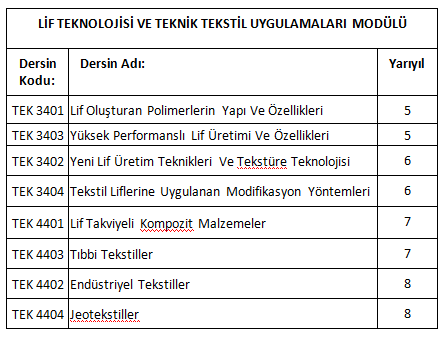 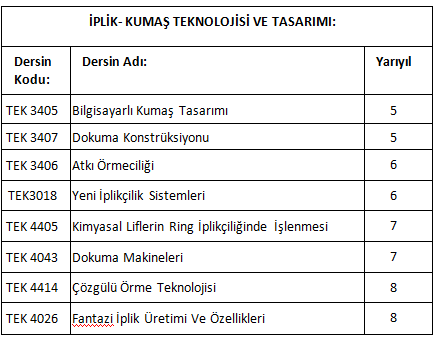 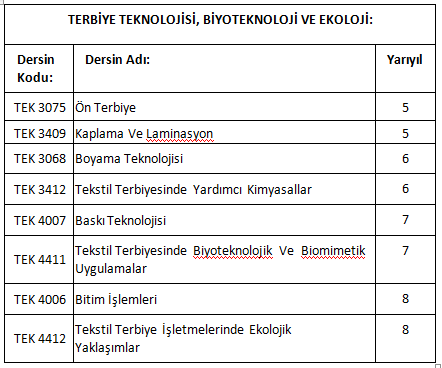 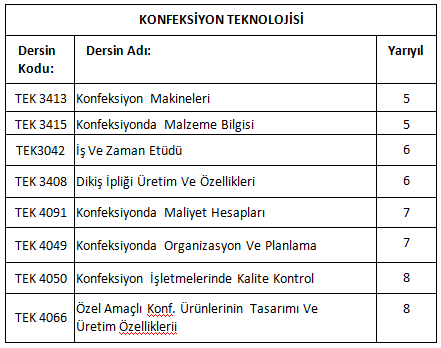 Aşağıda yer alan tabloya ilk dört tercih belirtilecektir. Tercihlerin değerlendirilmesinde tercih sıralaması ve GANO gözönünde bulundurulacaktır.* Öğrencilerin, öncelik sırasına göre 4 tercihi de doldurmaları zorunludur.Tekstil Mühendisliği Bölüm BaşkanlığıNO:ADI-SOYADI:İMZA:GANO:13 Eylül 2021 Tarihine kadar formun Tekstil Mühendisliği Bölüm Sekreterliğine elden teslim edilmesi veya tekstil@uludag.edu.tr adresine mail ile gönderilmesi gerekmektedir.SıraModül İsmi   1234